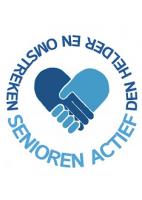 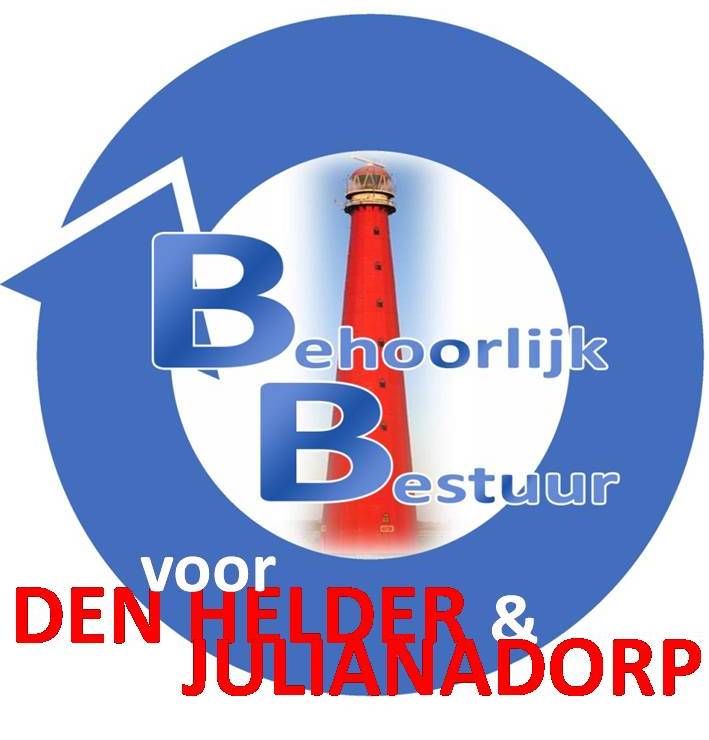 Motie structureel budget tbv de SeniorenmiddagenDe gemeenteraad van Den Helder, in vergadering bijeen op 7 juli 2021 Constaterende dat:het toegekende budget aan het bestuur van de Seniorenmiddagen door opgelegde bezuinigingen niet langer haalbaar blijkt voor het voortzetten van de halfjaarlijkse Seniorenmiddagen;de Seniorenmiddagen vele jaren een onverminderde populariteit onder de groep ouderen geniet;dit mogelijk is door een groep vrijwilligers die er veel vrije tijd in steekt om voor deze vaak alleenstaande ouderen onvergetelijke middagen te bezorgen;door verlaging van het jaarlijks toegekende budget het niet langer mogelijk is om de seniorenmiddagen voort te kunnen zetten; het door de Rijk toegekende bedrag voor bestrijding eenzaamheid met name onder ouderen niet volledig is besteed. Overwegende dat:het wenselijk is om jaarlijks het benodigd budget van totaal 4000 euro, structureel  aan het bestuur en vrijwilligers toe te kennen zodat deze middagen ook voor 2022 en komende jaren gegarandeerd blijven. Draagt het college van burgemeester en wethouders op om;voor 2022 een bedrag van 4000 euro beschikbaar te stellen waardoor in 2022 de twee Seniorenmiddagen gegarandeerd zijn. te onderzoeken hoe dit bedrag verder structureel opgenomen kan worden in de gemeentelijke begroting en in de raadsvergadering van september 2021 met een voorstel te komen; En gaat over tot de orde van de dag Fractie(s)
 Senioren Actief eo					Behoorlijk Bestuur v DH & JulianadorpMarinus Vermooten					Sylvia Hamerslag